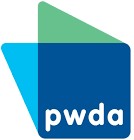 People with Disability Australia2023 DIRECTOR ELECTIONSBALLOT REPORTAt the conclusion of the deadline for the admission of postal votes at 1:00pm AEDT on Friday 13 October 2023 I confirm that 376 votes were received for candidates in the 2023 People with Disability Australia Director Elections out of a possible 2995 eligible voters. This represents a 12.55% participation rate.There were two (2) vacancies to be elected.I declare the below candidates elected to the Board of People with Disability Australia in order of election:Eva SifisKevyn MorrisCandidates in the election were as follows:Eva SifisKevyn MorrisPriscilla BriceDonna AllanJames SteggellJeramy HopeTerence O’HanlonAaron BuggeJen HarlandThomas BalakasPWDA Returning Officer13 October 20230405 603 853thomas.balakas@oglgroup.com.au